尊敬的先生/女士：1	ITU-T第16研究组（多媒体）准备采用世界电信标准化全会（WTSA）第1号决议（2022年，日内瓦，修订版）第9节所述的传统批准程序，在2024年4月15-26日计划于雷恩召开的研究组下次会议上批准上述建议书草案。有关ITU-T第16研究组会议的议程和所有相关信息将在即将发布的第16研究组各集体函中提供。2	拟议批准的ITU-T建议书草案的标题、概要及出处可见附件1。注1 – 目前无需为这份建议书草案编写符合ITU-T A.5建议书的理由说明文件。3	本通函根据第1号决议第9.4节针对是否在即将召开的会议上考虑批准这些案文启动与国际电联成员国的正式磋商。请成员国在2024年4月3日23时59分（协调世界时）之前填妥并返回附件2中的表格。4	如果70％或以上的成员国在回复中支持审议并批准，则将专门召开一次全体会议应用批准程序。不支持授权继续往前推动的成员国应向电信标准化局主任通报其反对意见的理由并说明为继续推动该项工作而可能采取的变更措施。顺致敬意！电信标准化局主任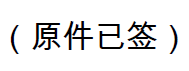 尾上诚藏附件：2件附件1已确定的建议书草案的摘要和出处ITU-T F.748.23（前F.ML-ICSMIReqs）、F.748.24（前F.TCEF-FML）、F.749.17（前F.CUAV-MVAreqs）、
F.760.2（前F.FR-ERSS）和H.741.5（前H.IPTV-PS）1	ITU-T F.748.23（前F.ML-ICSMIReqs）新建议书草案 [SG16-R13]基于深度学习的智能人群感应多媒体交互要求与框架摘要人工智能（AI）技术可以极大地提高人群感应任务执行的效率和效用，实现人群感应中的智能多媒体交互。ITU-T F.748.23建议书概述了利用AI技术的人群感应多媒体交互具体场景，并随之详细定义了相应的要求和框架。2	ITU-T F.748.24（前F.TCEF-FML）新建议书草案 [SG16-R14]基于联邦机器学习服务的可信贡献评估框架摘要联邦机器学习（FML）是一个新兴的分布式框架，它支持跨分布式和去中心化数据集的协作机器学习（ML）和模型构建。FML服务具有独特的特性，例如数据在计算中的位置，以及不可见的数据可用性。它允许参与者在不共享原始数据的情况下共同训练ML模型，这可以在技术上打破数据隔离，促进数据所有者之间的合作。FML服务涉及多个参与者，由于他们自身的众多影响因素，这些参与者通常会对ML模型训练任务做出不同的贡献。建立一个有效、可信的FML服务贡献评估机制，是提高FML服务参与率、促进FML服务可持续发展的必要条件。本建议书为FML服务引入了一种可信贡献评估服务，该服务结合并利用了FML和分布式账本技术（DLT）的功能，提供了相关的概念、特征、需求和用例，并规定了相关的参考框架和通用功能。3	ITU-T F.749.27（前F.CUAV-MVAreqs）新建议书草案 [SG16-R15]基于机器视觉的民用无人机应用要求摘要本建议书规定了基于机器视觉(MV)的民用无人机(CUAV)的应用和飞行控制(FC)的要求。CUAV广泛应用于农业和植物保护、电力线路和石油管道检查、交通安全监控等领域。MV采用光学机械手段代替人眼进行测量和判断。应用于无人机的MV是一种信号处理，用于获取、处理和解释图像或视频，进行视觉分析，为自动检查和监测、飞行指导和避障等CUAV的应用和FC提供支持。4	ITU-T F.760.2（前F.FR-ERSS）新建议书草案 [SG16-R16]应急响应支持系统中第一响应者的用户界面要求摘要本建议书规定了应急响应支持系统中第一响应者的用户界面要求，以便于在紧急情况现场使用支持第一响应者活动的信息和设备。本建议书根据第一响应活动的特点，界定了应急响应服务中的人为因素和应急响应支持系统中的用户界面要求。规定这些用户界面要求是为了改善应急响应支持系统的功能模块和可用性，供第一响应者使用。通过满足这些要求，开发人员可以创建优化的用户界面，以支持第一响应者的需求和任务，从而更有效和高效地使用系统。5	ITU-T H.741.5（前H.IPTV-PS）新建议书草案 [SG16-R17]应用程序事件处理：IPTV服务个性化的总体层面摘要个性化互联网协议电视（IPTV）服务是应用程序事件处理的一个示例。在终端用户允许的情况下，服务提供商可以提供个性化服务，如内容推荐、个性化用户界面、个性化广告和一些交互式服务。该应用程序可以在现有IPTV架构的基础上实现，有助于提供各种IPTV个性化服务（PS）。本建议书研究了个性化IPTV业务的要求并描述了几个用例。附件2

主题：成员国对电信标准化局第128号通函“关于已确定的ITU-T F.748.23（前F.ML-ICSMIReqs）、F.748.24（前F.TCEF-FML）、F.749.17
（前F.CUAV-MVAreqs）、F.760.2（前F.FR-ERSS）和H.741.5
（前H.IPTV-PS）新建议书草案进行磋商”的回复尊敬的先生/女士：有关就电信标准化局第128号通函中所列的已确定案文草案与成员国进行磋商一事，我谨向您通报我主管部门的意见，如下表所述。顺致敬意！[姓名][官方职务/头衔][成员国]主管部门________________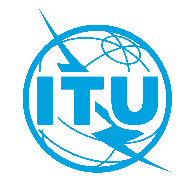 国 际 电 信 联 盟电信标准化局2023年9月14日，日内瓦文号：电信标准化局第128号通函SG16/SC电信标准化局第128号通函SG16/SC致：-	致国际电联各成员国主管部门；-	ITU-T部门成员；-	参加第16研究组工作的ITU-T部门准成员；-	ITU-T学术成员；抄送：-	ITU-T第16研究组正副主席；-	电信发展局主任；-	无线电通信局主任电话：+41 22 730 6805+41 22 730 6805致：-	致国际电联各成员国主管部门；-	ITU-T部门成员；-	参加第16研究组工作的ITU-T部门准成员；-	ITU-T学术成员；抄送：-	ITU-T第16研究组正副主席；-	电信发展局主任；-	无线电通信局主任传真：+41 22 730 5853+41 22 730 5853致：-	致国际电联各成员国主管部门；-	ITU-T部门成员；-	参加第16研究组工作的ITU-T部门准成员；-	ITU-T学术成员；抄送：-	ITU-T第16研究组正副主席；-	电信发展局主任；-	无线电通信局主任电子邮件：tsbsg16@itu.inttsbsg16@itu.int致：-	致国际电联各成员国主管部门；-	ITU-T部门成员；-	参加第16研究组工作的ITU-T部门准成员；-	ITU-T学术成员；抄送：-	ITU-T第16研究组正副主席；-	电信发展局主任；-	无线电通信局主任事由：针对已经确定并建议在ITU-T第16研究组会议（2024年4月15-26日，计划于雷恩召开）上批准的ITU-T F.748.23（前F.ML-ICSMIReqs）、F.748.24（前F.TCEF-FML）、F.749.17（前F.CUAV-MVAreqs）、F.760.2（前F.FR-ERSS）和H.741.5（前H.IPTV-PS）新建议书草案与成员国进行磋商针对已经确定并建议在ITU-T第16研究组会议（2024年4月15-26日，计划于雷恩召开）上批准的ITU-T F.748.23（前F.ML-ICSMIReqs）、F.748.24（前F.TCEF-FML）、F.749.17（前F.CUAV-MVAreqs）、F.760.2（前F.FR-ERSS）和H.741.5（前H.IPTV-PS）新建议书草案与成员国进行磋商针对已经确定并建议在ITU-T第16研究组会议（2024年4月15-26日，计划于雷恩召开）上批准的ITU-T F.748.23（前F.ML-ICSMIReqs）、F.748.24（前F.TCEF-FML）、F.749.17（前F.CUAV-MVAreqs）、F.760.2（前F.FR-ERSS）和H.741.5（前H.IPTV-PS）新建议书草案与成员国进行磋商致：国际电联电信标准化局主任Place des NationsCH 1211 Geneva 20, Switzerland发件人：[姓名][官方职务/头衔][地址]传真：+41-22-730-5853传真：电子邮件：tsbdir@itu.int电子邮件：日期：[日期][地点]请选择两个方框中的一个ITU-T F.748.23（前F.ML-ICSMIReqs）
新建议书草案	授权第16研究组审议批准该案文（在这种情况下，请选择两种方案中的一种）：	无意见或无建议的修改	附意见和建议的修改ITU-T F.748.23（前F.ML-ICSMIReqs）
新建议书草案	不授权第16研究组审议批准该案文（附秉持这种意见的理由和为继续推动该项工作而可能采取的变更措施概述）ITU-T F.748.24（前F.TCEF-FML）
新建议书草案	授权第16研究组审议批准该案文（在这种情况下，请选择两种方案中的一种）：	无意见或无建议的修改	附意见和建议的修改ITU-T F.748.24（前F.TCEF-FML）
新建议书草案	不授权第16研究组审议批准该案文（附秉持这种意见的理由和为继续推动该项工作而可能采取的变更措施概述）ITU-T F.749.17（前F.CUAV-MVAreqs）
新建议书草案	授权第16研究组审议批准该案文（在这种情况下，请选择两种方案中的一种）：	无意见或无建议的修改	附意见和建议的修改ITU-T F.749.17（前F.CUAV-MVAreqs）
新建议书草案	不授权第16研究组审议批准该案文（附秉持这种意见的理由和为继续推动该项工作而可能采取的变更措施概述）ITU-T F.760.2（前F.FR-ERSS）
新建议书草案	授权第16研究组审议批准该案文（在这种情况下，请选择两种方案中的一种）：	无意见或无建议的修改	附意见和建议的修改ITU-T F.760.2（前F.FR-ERSS）
新建议书草案	不授权第16研究组审议批准该案文（附秉持这种意见的理由和为继续推动该项工作而可能采取的变更措施概述）ITU-T H.741.5（前H.IPTV-PS）
新建议书草案	授权第16研究组审议批准该案文（在这种情况下，请选择两种方案中的一种）：	无意见或无建议的修改	附意见和建议的修改ITU-T H.741.5（前H.IPTV-PS）
新建议书草案	不授权第16研究组审议批准该案文（附秉持这种意见的理由和为继续推动该项工作而可能采取的变更措施概述）